LECCINO – povprečje vseh spremljanih lokacij v letih 2014 do 2023Povprečna vsebnost olja v laboratorijski oljarni pri sorti Leccino v letih 2014 do 2023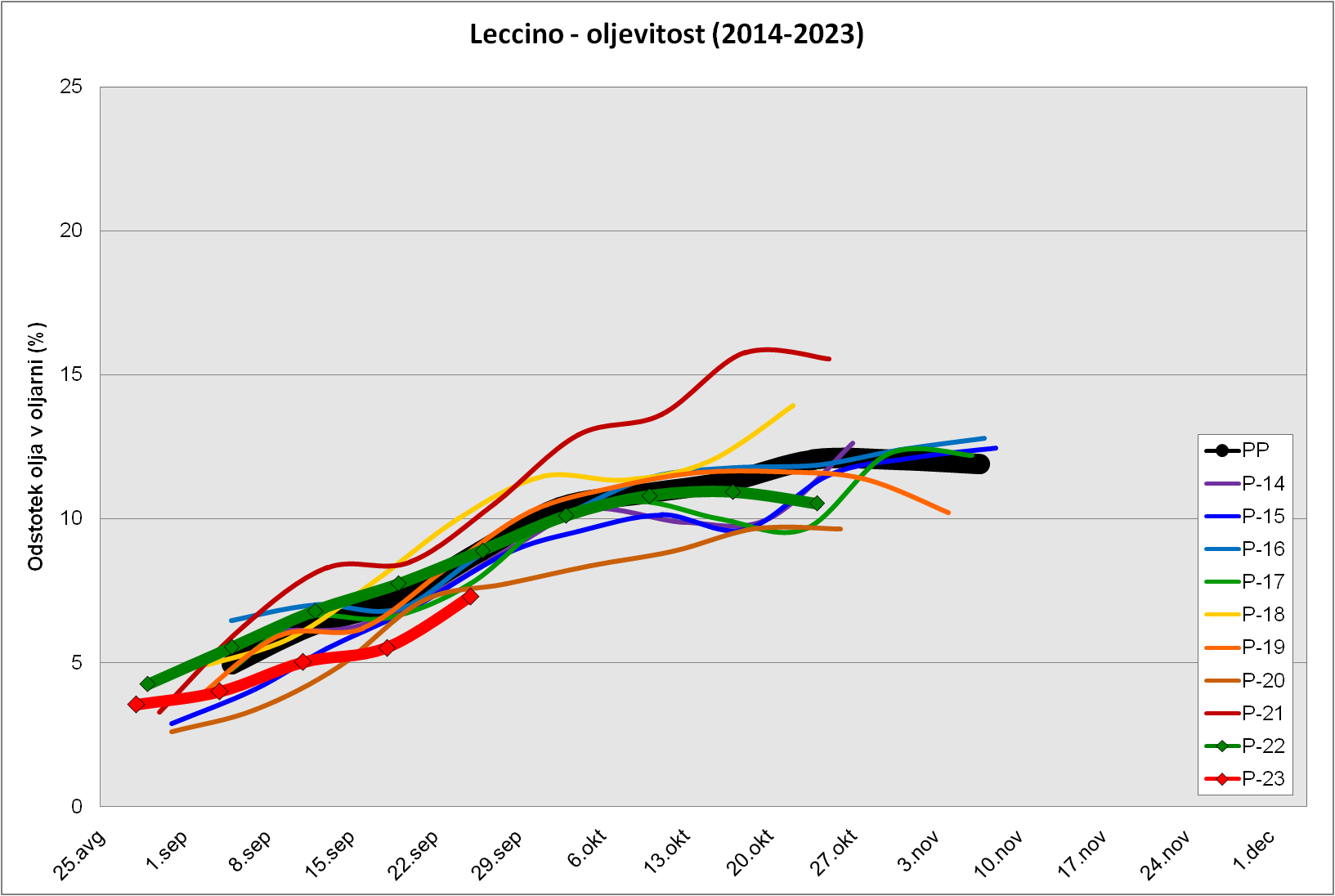 Povprečna trdota plodov pri sorti Leccino v letih 2014 do 2023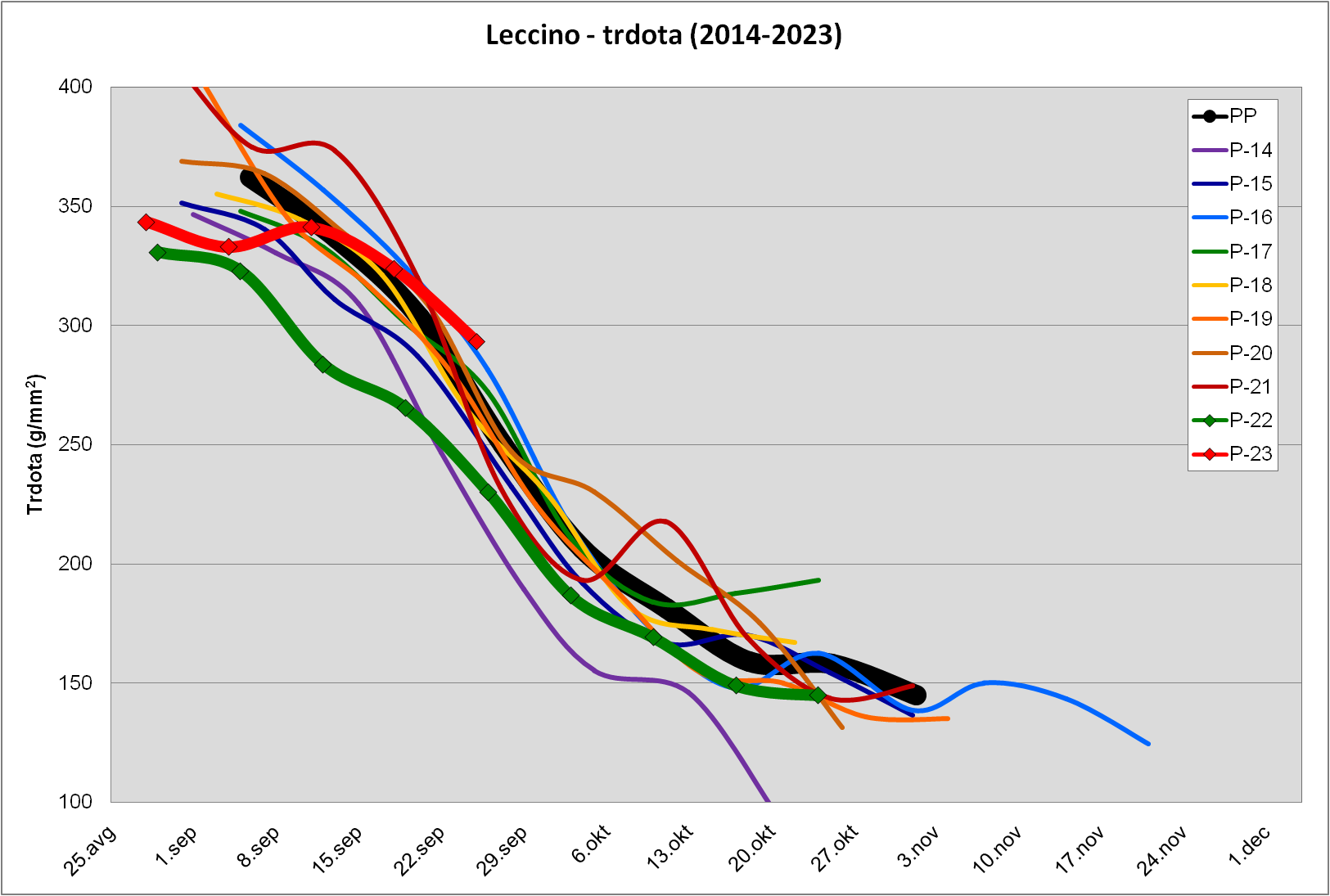 Povprečni indeks zrelosti pri sorti Leccino v letih 2014 do 2023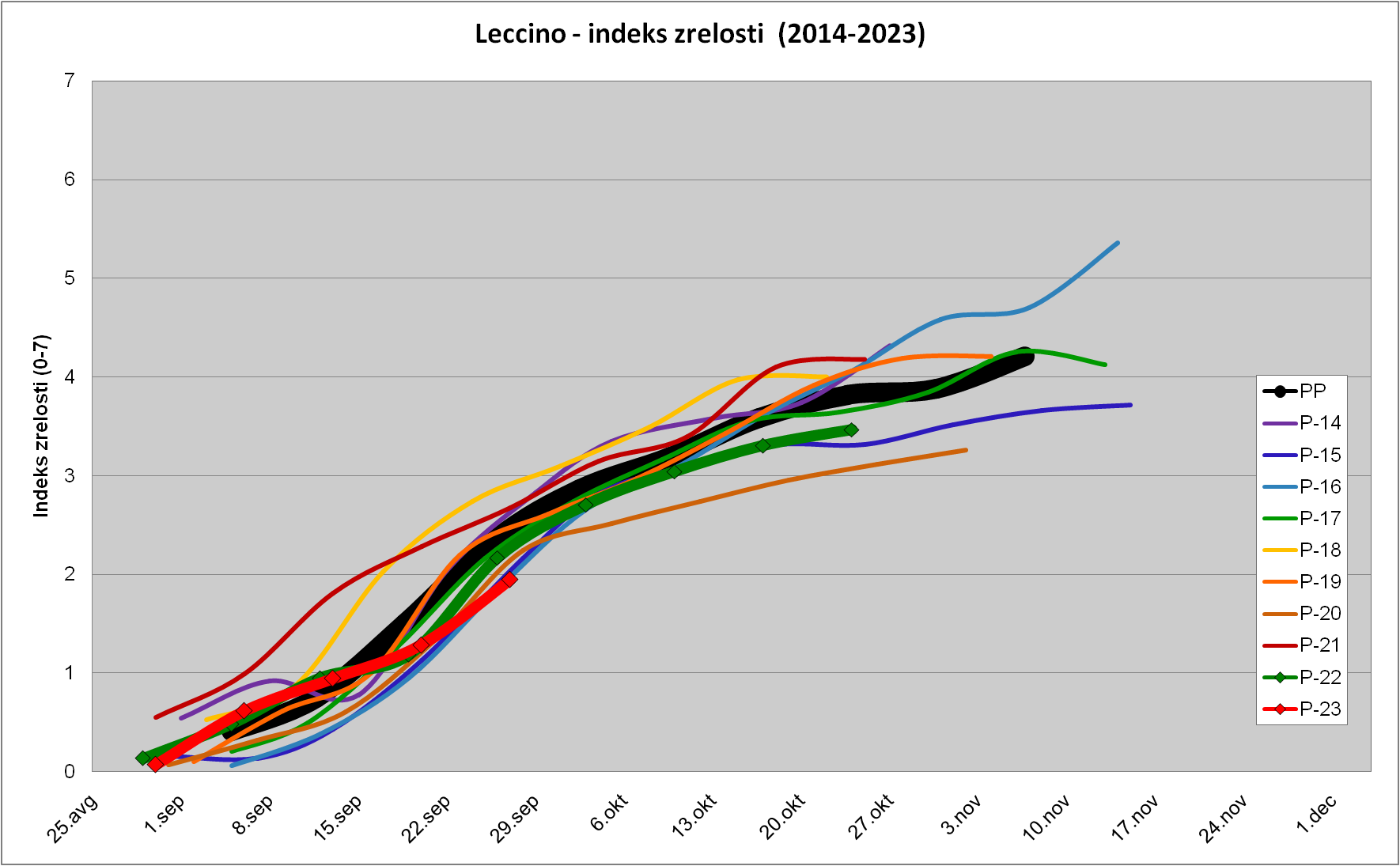 